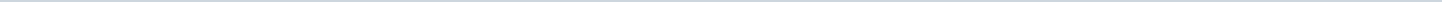 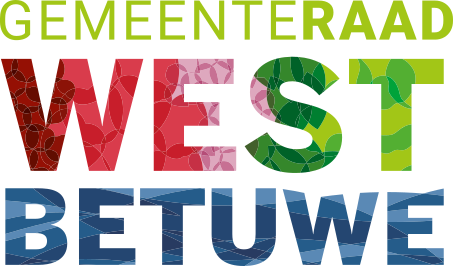 Gemeente West BetuweAangemaakt op:Gemeente West Betuwe29-03-2024 01:28Raadsinformatienota's16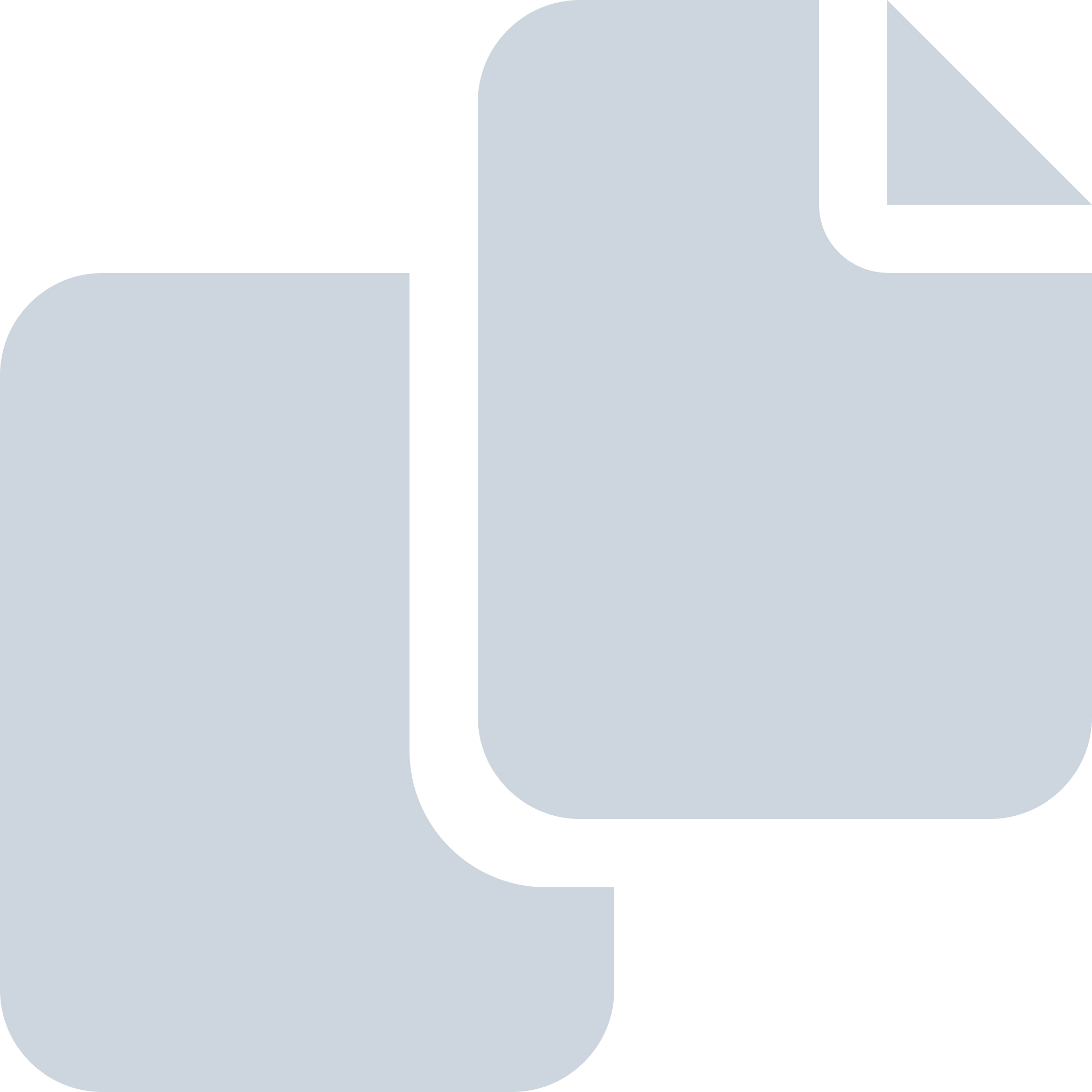 Periode: maart 2021#Naam van documentPub. datumInfo1.IN046 Contact en contract Weekblad West Betuwe26-03-2021PDF,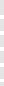 217,31 KB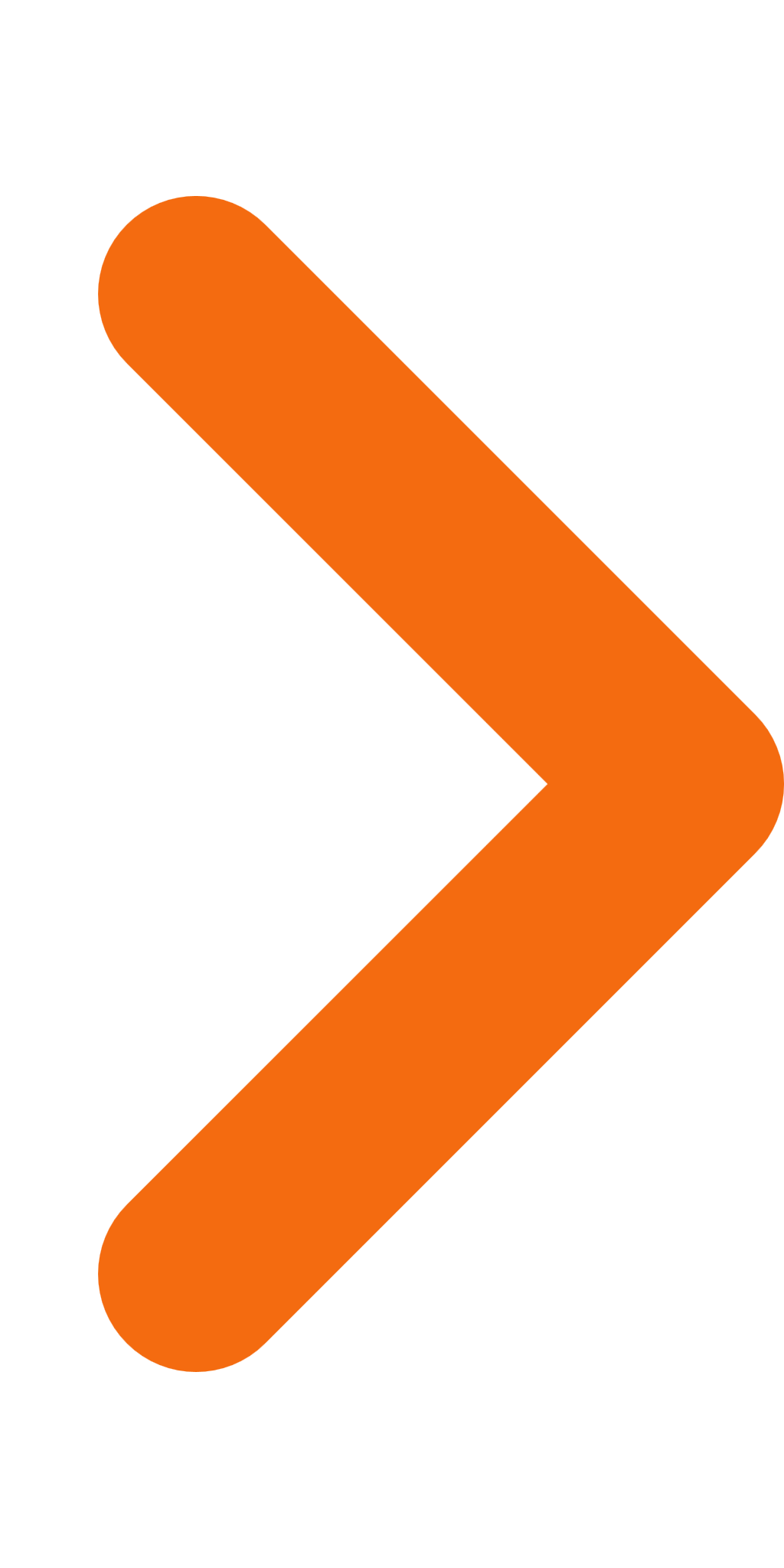 2.IN046 Contact en contract Weekblad West Betuwe26-03-2021PDF,217,31 KB3.IN045 Brief van Gedeputeerde Staten van Gelderland over de programmabegroting 202122-03-2021PDF,141,01 KB4.IN044 Stand van zaken aanpak harmonisatie sportbeleid17-03-2021PDF,562,98 KB5.IN043 Nadere uitwerking groenbeleid17-03-2021PDF,512,96 KB6.IN042 Beantwoording schriftelijke vragen LLB bezwaar de Einder Oscar Event17-03-2021PDF,300,42 KB7.IN041 Algemene verklaring van geen bedenkingen (d.d. 28-5-2019) Fruit Tech Campus17-03-2021PDF,124,76 KB8.IN040 Beantwoording schriftelijke vragen CU parkeren Vrachtwagens17-03-2021PDF,180,98 KB9.IN037 Bestemmingsplan Zonnepark Beesd – juridische consequenties17-03-2021PDF,216,20 KB10.IN040 Beantwoording schriftelijke vragen CU parkeren Vrachtwagens11-03-2021PDF,180,98 KB11.2021-036 Bijlage Normenkader 202009-03-2021PDF,119,51 KB12.2021-036 Normenkader rechtmatigheid 202009-03-2021PDF,105,60 KB13.IN038 Verkeerd gestuurde stempassen09-03-2021PDF,227,77 KB14.IN039 Bijlage Beantwoording artikel 50 vragen DB aangaande zonnepark The Dutch09-03-2021PDF,126,16 KB15.IN039 Beantwoording artikel 50 vragen Dorpsbelangen The Dutch09-03-2021PDF,104,18 KB16.IN038 Verkeerd gestuurde stempassen04-03-2021PDF,227,77 KB